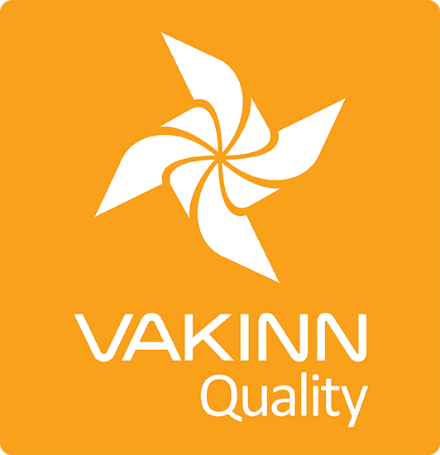    Cycling ToursSpecific Quality Criteria  no. 223 - Checklist4th edition 2018Self assessment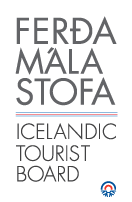 In 4th edition the specific quality criteria is based on self-assessment checklists that applicants/participants complete themselves. The applicable criteria must be completely fulfilled. A clear explanation of how each criterion is fulfilled must be given with reference to appropriate documentation e. g. employee handbook/quality manual, safety plans, photos etc. Random and/or selected criteria will be verified by the auditor.  *Wilderness is a place or area where it takes a minimum of two hours to get third party assistance. Please note; during summer mountain roads classified as F-roads are exempt from criteria 223-3.4.223-1SafetyYesN/AHow fulfilled/explanation223-1.1The company has written safety plans covering all tours and services offered to customers. 223-1.2Safety plans are reviewed at least once a year.223-1.3Guides are briefed on safety plans every year; the briefing is done according to a written procedure.223-1.4The company ensures that guides operate according to safety plans. This if for example stated in employment contracts and subcontracting agreements.223-1.5The company ensures that contingency plans are at hand on every tour.223-1.6The company maintains a list of all guides, working on its behalf, employees and contractors alike, stating their education, training and experience.223-1.7A written plan for renewal and maintenance of safety equipment, based on inspection/testing, accepted criteria, age and operational lifetime among other things, is in place.223-1.8A checklist has been compiled for safety equipment on tours and excursions e.g.: First aid kit/equipment. Communication devices. Tracking devices.Extra clothing.Other equipment according to conditions on each tour.223-1.9Written rules apply to customer/guide ratio according to conditions and potential risks on each tour.223-1.10To prepare guides for the tours/activities of each day they go through a checklist including the following items, among others: Details of the itinerary and routes to be travelled.Guides are familiar with conditions on the intended route.Aspects relating to customers’ abilities and experience.Weather forecast (guides check on this prior to all departures).Necessary equipment.223-1.11The company provides customers with bikes of appropriate size.223-1.12Basic equipment for bike repairs is carried on every tour.223-1.13The company ensures that guides and customers use helmets of recognised make.223-1.14Guides have appropriate equipment and knowledge to provide accurate location and information on access routes to the area they are travelling through, in the event they have to call for assistance or rescue. The following are essential: Knowledge in navigation using compass and map.Knowledge in the use of GPS. Knowledge of appropriate means of telecommunication in  different terrains (e.g. satellite phone, mobile, two way radio-transceiver, Tetra transceiver for use in mountain regions).223-1.15Guides instruct customers regarding safety matters such as: Local conditions and weather. Appropriate clothing.Proper use of bikes.Traffic rules.Proper use of safety equipment.Food, drinks and access to water during the tour.112 emergency phone number in Iceland.223- 1.16Breaks and tyres are checked prior to each tour, e.g. to ensure correct tyre pressure.223- 1.17The company has written guidelines on when to cancel tours due to weather.223-2EnvironmentYesN/AHow fulfilled/explanation223-2.1Marked roads or recognised vehicle tracks are always used. Where this is not possible, e.g. in winter, driving across areas with delicate eco-systems must be avoided, cf. the current Nature Conservation Act.223-2.2When biking on walking paths care is taken not to damage the paths or their vicinity.223-2.3The company uses designated campgrounds where possible. If this is not feasible, special effort is made to ensure that no signs of the stay are left at the location.223-2.4If campfires are lit, all firewood is brought into the area and special care is taken to ensure that they are fully extinguished before departure. Existing fire pits are used wherever possible; cf. the current Nature Conservation Act.223-2.5Customers are informed about toilet arrangements and measures are taken to ensure that they follow instructions where conventional facilities are not available.223-2.6All non-biodegradable refuse is removed.223-2.7Customers are reminded of responsible behaviour towards the environment.223-3Education and TrainingYesN/AHow fulfilled/explanation223-3.1Guides have completed specialized training/education, e.g. are certified guides and/or have substantial experience appropriate for the tour in question.223-3.2Guides have completed the course Wilderness First Aid (Fyrsta hjálp 1, 20 hours) from ICE-SAR or a comparable course from another organisation and attend a refresher course (4 hours) every two years.223-3.3At least one employee on tours through the wilderness*, e. g. guide, has completed the course Wilderness First Responder (WFR) from ICE-SAR, or a comparable course from another organisation, and attends a refresher course every three years.223-3.4All guides on tours through the wilderness* have completed the course Navigation from ICE-SAR or a comparable course from another organisation.